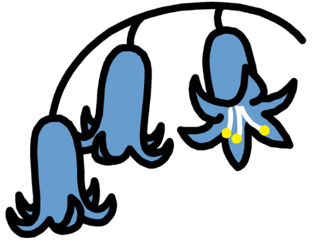 Bluebell Class Topics 2022/23Spring TermMaths- Number, fractions, geometry, pattern, moneyEnglish- Poems with a structure; Adventure storiesScience- Floating & sinking, Collection of rocks, Our WorldHistory- Shops through timePSHE- First Aid-special people in our community, Simple Healthy ExerciseDT- Food technology: fruitComputing- Multimedia: Films, Programming and Algorithms RE- Buddhism- who do we look up to? Christianity- Easter Geography- The world around usPhonics- Individual targetsArt- Primary Colours